WONDERCLASPPillow Crown BoxWonderclasp Pillow Crown box is a transparent plastic crown box with 2 clear membranes that hold the dental restoration in place. Wonderclasp offers ease of use with its convenient latch. This product provides total view of the restoration while offering a safe way of transportation.  (2" X 2" X 1")ADVANTAGES:Clear plastic for showcasing restorationsEasy to use latching mechanismSafe way to transportVersatilityAccommodates various sizes of restorations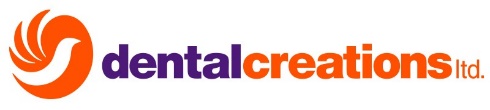 Medium Boxes 100 CountItem #211Suggested Retail Price $79.95